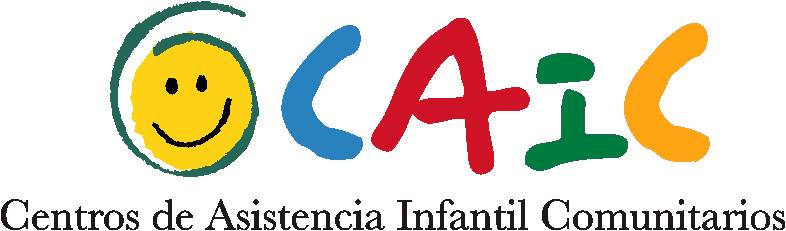  PLAN DE TRABAJO ANUAL AtentamenteProfra. Martina Espinoza González.DirectoraNo.ACTIVIDADESASONDEFMAMJJ1Asistencia a capacitaciones indicadas por DIF Jaliscoxx2Asistencia a reuniones de CTE xxxxxxxxx3Realización de actividades necesarias para  Protección Civilxxxxxxxxxxxx4Organización del ciclo escolarx5Organización de material para preinscripción   x6Organización del desfile del 24 de febrerox7Organizar el festejo del día del niñox8Organización del festejo del día del padre y de la madrexx9Participación en la organización de la semana de la familiax10Integración de   expediente para realizar el refrendo anual del CAIC ante la SEPX11Revisión de planeaciones docentes mensualmentexxxxxxxxxxxx12Organización del Club de la Saludx13Actividades relacionadas con el Club de la Saludxxxxxx14Participación en los desfiles cívicosxxx15Realización de formatos de filtro de entrada, listas de asistencia, así estuve hoy…xxxxxxxxxxxx16Realización de simulacrosxxxxxxxx17Registro de movimientos económicos mensualesxxxxxxxxxxxx18Elaboración de menús semanalesxxxxxxxxxxxx19Pago mensual de facturas xxxxxxxxxxxx20Elaboración del informe anualx21Subir información a la plataforma en Degaire, Sipas, Repuce, Estadístico 911.xxxxxxxxxxxx22Integración de los comités de Padres de Familiax23Integración del Consejo Escolar de Participación Social24Integración del Comité de Seguridad y Emergencia Escolar25Integración de expedientes de los alumnosxxxxxxxxxxxx26Elaboración de horarios x27Registro de asistencia diaria del personalxxxxxxxxxxxx28Elaboración de formatos ABC para altas y bajas de los alumnosxxxxxxxxxxxx29Informe estadístico mensual a DIF Jaliscoxxxxxxxxxxxx30Elaboración de periódicos muralesxxxxxxxxxxxx31Organización de actividades  de fin de ciclox32Registro de información general de los alumnosxxxxxxxxxxxx33Organización de reuniones con Padres de familia xxxxxxxxxxxx34Diferentes solicitudes para mantenimiento de las instalaciones del centro  xxxxxxxxxxxx35Solicitud de Licencia Municipal x